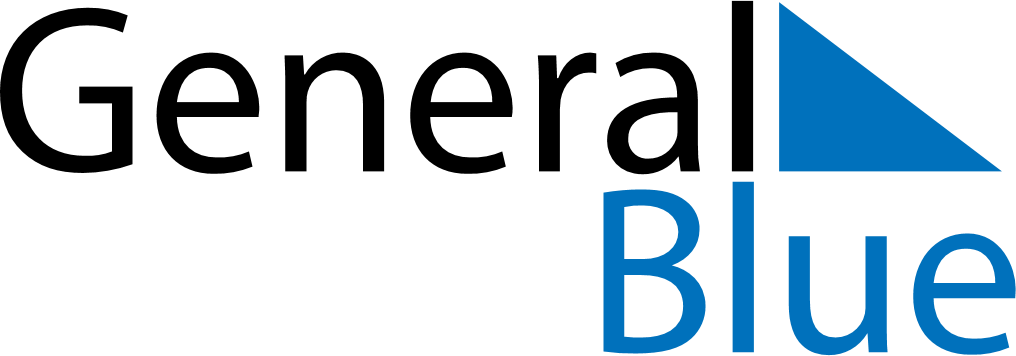 January 2020January 2020January 2020January 2020South SudanSouth SudanSouth SudanMondayTuesdayWednesdayThursdayFridaySaturdaySaturdaySunday123445New Year’s Day678910111112Peace Agreement Day131415161718181920212223242525262728293031